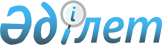 О приватизации имущества коммунальной собственности Макатского района
					
			Утративший силу
			
			
		
					Постановление Макатского районного акимата Атырауской области от 15 апреля 2014 года № 93. Зарегистрировано Департаментом юстиции Атырауской области 6 мая 2014 года № 2907. Утратило силу постановлением акимата Макатского района Атырауской области от 31 мая 2017 года № 95
      Сноска. Утратило силу постановлением акимата Макатского района Атырауской области от 31.05.2017 № 95 (вводится в действие по истечении десяти календарных дней после дня его первого официального опубликования).
      В соответствии с подпунктом 2) пункта 1 статьи 31 Закона Республики Казахстан от 23 января 2001 года "О местном государственном управлении и самоуправлении в Республике Казахстан", со статьей 18 Закона Республики Казахстан от 1 марта 2011 года "О государственном имуществе" и постановлением Правительства Республики Казахстан от 9 августа 2011 года № 920 "Об утверждении Правил продажи объектов приватизации", акимат района ПОСТАНОВЛЯЕТ:
      1. В соответствии с предварительным согласием акимата Атырауской области, приватизировать имущества районной коммунальной собственности согласно приложению к настоящему постановлению.
      2. Контроль за исполнением настоящего постановления возложить на заместителя акима района Б. Тухфатова.
      3. Настоящее постановление вступает в силу со дня государственной регистрации в органах юстиции и вводится в действие по истечении десяти календарных дней после дня его первого официального опубликования. Перечень имущества районной коммунальной собственности подлежащих приватизации
					© 2012. РГП на ПХВ «Институт законодательства и правовой информации Республики Казахстан» Министерства юстиции Республики Казахстан
				
      Аким района

Е. Умаров
Приложение к постановлению акимата района от 15 апреля 2014 года № 93 
№
Наименование имущества
Год выпуска (постройки)
Балансодержатель
1
Здание Государственного учреждения "Байчунасская средняя школа № 3 имени Б.Досбаевой", общая площадь 1 193,4 кв.м.
1963
Государственное учреждение "Отдел образования Макатского района"
2
Здание государственного коммунального казенного предприятия "Детский сад "Балдырған" районного отдела образования", общая площадь 417,1 кв. м.
1936
Государственное учреждение "Отдел образования Макатского района"
3
Автомобиль УАЗ-39099, регистрационный номер Е 929 BN
2007
Государственное учреждение "Отдел культуры и развития языков Мақатского района"
4
Автомобиль УАЗ-390902 регистрационный номер Е 072 BC
2002
Государственное учреждение "Отдел культуры и развития языков Мақатского района"
5
Автомобиль ВАЗ-21053 регистрационный номер Е 097 AE
1994
Государственное учреждение "Средняя школа имени Мусы Баймуханова"